УТВЕРЖДЕНО:Закупочной комиссиейНО «ЦФБП РС (Я)»Протокол № 18-23 от «05» июля 2023 г.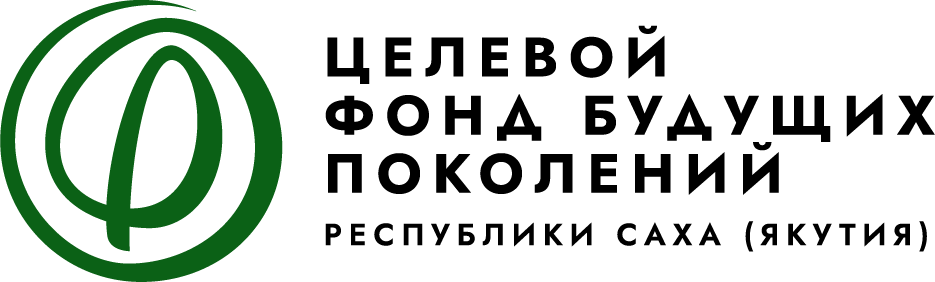 ЗАКУПОЧНАЯ ДОКУМЕНТАЦИЯ  на проведение запроса предложений по выбору Технического заказчикадля обеспечения выполнения работ по реконструкции объекта "Учебный нефтяной полигон "Фабрика процессов полного цикла" с имитацией реального производства", Республика Саха (Якутия), Мирнинский район, п. Светлый».Общие условия проведения запроса предложенийОбщие положенияЗакупочная документация на проведение запроса предложений по выбору технического заказчика для обеспечения выполнения работ по реконструкции объекта "Учебный нефтяной полигон "Фабрика процессов полного цикла" с имитацией реального производства", Республика Саха (Якутия), Мирнинский район, п. Светлый» (далее – Закупочная документация) размещается Заказчиком в информационно-телекоммуникационной сети «Интернет» на официальном сайте по адресу http://fondyakutia.ru/.Заявка на участие в запросе предложений заполняется по форме № 1 части III. «Образцы форм и документов для заполнения участниками закупки» и должна содержать сведения, установленные в пункте 19 части II «Информационная карта» настоящей Закупочной документации, а также сведения о цене договора, включая сведения о цене единицы продукции. Любой участник закупки вправе подать только одну заявку на участие в запросе предложений. Участник закупки, подавший заявку на участие в запросе предложений, вправе отозвать такую заявку в любое время до дня и времени окончания срока подачи заявок на участие в запросе предложений. Отзыв заявки оформляется участником закупки, подавшим заявку, в письменной форме, на бланке организации. В письме указывается наименование закупки, дата подачи заявки, регистрационный номер (если такой номер присваивался). Письмо должно быть скреплено подписью уполномоченного на то лица и печатью. Заявка на участие в запросе предложений, поданная в срок, указанный в извещении о проведении запроса предложений и Закупочной документации, регистрируется Заказчиком. По требованию участника закупки, подавшего заявку на участие в запросе предложений, Заказчик выдает расписку в получении заявки на участие в запросе предложений с указанием даты и времени ее получения.Прием заявок на участие в запросе предложений прекращается в день и время, указанные в пункте 11 части II «Информационная карта».Закупочная комиссия в срок, указанный в пункте 13 части II «Информационная карта» настоящей Закупочной документации, рассматривает заявки на соответствие их требованиям, установленным в извещении и Закупочной документации и оценивает такие заявки. Лицом, предложившим лучшие условия, признается участник закупки, который сделал лучшее предложение в соответствии с условиями, изложенными в закупочной документации, и заявке которого присвоено наибольшее значение баллов.Результаты рассмотрения и оценки заявок на участие в запросе предложений оформляются протоколом, в котором содержатся сведения обо всех участниках закупки, подавших заявки, об отклоненных заявках с обоснованием причин отклонения, сведения о победителе проведения запроса предложений. Указанный протокол подписывается всеми членами закупочной комиссии, утверждается и размещается Заказчиком на официальном сайте не позднее, чем через три дня со дня подписания такого протокола. При этом в протоколе, размещаемом на официальном сайте, допускается не указывать сведения о составе закупочной комиссии и данных о персональном голосовании закупочной комиссии.В случае, если по запросу предложений не подана ни одна заявка на участие в запросе предложений, запрос предложений признается не состоявшимся. При наличии единственной поданной заявки, которая соответствует требованиям, установленным извещением и Закупочной документацией, и содержит предложение о цене договора, не превышающее начальную (максимальную) цену, указанную в извещении и Закупочной документации, Заказчик вправе заключить с таким участником договор.  Заказчик имеет право отказаться от проведения закупки до окончания срока подачи заявок. Решение об отказе принимается руководством Заказчика. Извещение об отказе от проведения закупки размещается Заказчиком на сайте, на котором размещена закупка (http://fondyakutia.ru/) в течение двух рабочих дней с момента принятия решения об отказе. Настоящий запрос предложений не является публичной офертой.II. Информационная картаПриложение № 1 к закупочной документацииРасчет начальной (максимальной) цены договора на реконструкциюобъекта: "Учебно-нефтяной полигон "Фабрика процессов полного цикла" с имитацией реального производства" в п.Светлый, Мирнинского района РС(Я)"Форма № 1(для юридического лица печатается на фирменном бланке юридического лица)ЗАЯВКА НА УЧАСТИЕ В ЗАКУПКЕ      На выбор технического заказчика для обеспечения выполнения работ по реконструкции объекта "Учебный нефтяной полигон "Фабрика процессов полного цикла" с имитацией реального производства", Республика Саха (Якутия), Мирнинский район, п. Светлый», в том числе осуществление строительного контроля и организация работ по строительству.Изучив закупочную документацию на право заключения указанного выше Договора, а также применимые к данной закупке законодательство и нормативные правовые акты, ____________________________(наименование организации - Участника закупки) в лице ________________________________(наименование должности руководителя и его Ф.И.О.) сообщает о согласии участвовать в закупке на условиях, установленных в указанных выше документах, и направляет настоящую заявку.Участник закупки согласен оказать услуги в соответствии с требованиями Закупочной документации и на условиях, представленных в настоящей заявке по цене _______________________ (сумма цифрами и прописью) со следующими показателями:Участник закупки ознакомлен с материалами, содержащимися в закупочной документации, влияющими на стоимость исполнения услуг. Цена, указанная в нашем предложении, включает в себя все налоги, пошлины, и иные платежи, которые необходимо выплатить при исполнении Договора.Участник закупки согласен с тем, что в случае если им не учтены какие-либо расценки на сопутствующие услуги, необходимые для выполнения услуг по предмету закупки, данные услуги будут в любом случае выполнены в полном объеме и в соответствии с Закупочной документацией в пределах цены Договора.Если предложения, изложенные выше, будут приняты, Участник закупки берет на себя обязательство выполнить услуги в соответствии с требованиями Закупочной документации и согласно предложениям, которые Участник закупки просит включить в Договор.Настоящей заявкой подтверждаем, что в отношении _____________(наименование Участника закупки) не проводится ликвидация (юридического лица) и отсутствует решение арбитражного суда о признании ____________________________ (наименование Участника закупки) банкротом и об открытии конкурсного производства, деятельность Участника закупки не приостановлена, отсутствует задолженность по начисленным налогам, сборам и иным обязательным платежам в бюджеты любого уровня или государственные внебюджетные фонды за прошедший отчетный период.Настоящей заявкой гарантируем достоверность представленной нами в заявке информации и подтверждаем право Заказчика, не противоречащее требованию о формировании равных для всех Участников закупки условий, запрашивать информацию, уточняющую представленные в настоящей заявке сведения.В случае если наши предложения будут признаны лучшими, мы берем на себя обязательства подписать Договор (контракт) с ________________ на выполнение услуг в соответствии с требованиями закупочной документации и условиями наших предложений в течение 5 (пяти) рабочих дней со дня получения его от Заказчика, скрепить Договор печатью и возвратить Заказчику.В случае если наши предложения будут признаны лучшими после предложений победителя закупки, а победитель закупки будет признан уклонившимся от заключения Договора, мы обязуемся подписать данный Договор в соответствии с требованиями Закупочной документации и условиями наших предложений.Подтверждаем, что мы извещены о возможности включения сведений об Участнике закупки в Реестр недобросовестных поставщиков в случае уклонения нами от заключения Договора. Сообщаем, что для оперативного уведомления по вопросам организационного характера и взаимодействия с Заказчиком (инвестором), нами уполномочен _________ (Ф.И.О., телефон работника Участника закупки). Все сведения о проведении закупки просим сообщать уполномоченному лицу.Юридический и фактический адреса,_____________________ контактный телефон ______________, факс _____________,  банковские реквизиты: _________________.Почтовую корреспонденцию просим направлять по адресу:___________ _________.Более подробные сведения об Участнике закупки изложены в анкете Участника закупки, приложенной к настоящей заявке.К настоящей заявке прилагаются документы согласно описи на _____ стр.Руководитель организации _____________________ (Ф.И.О.)                                                                      (подпись)Главный бухгалтер              ______________________ (Ф.И.О.)                                                                       (подпись)               М.П.Форма № 2Общие сведения об участнике закупки(для юридического лица)В подтверждение финансовой устойчивости, а также об отсутствии задолженности по начисленным налогам, сборам и иным обязательным платежам в бюджеты любого уровня или государственные внебюджетные фонды должны быть представлены: -  документы, подтверждающие отсутствие у участника закупки задолженности по начисленным налогам, сборам и иным обязательным платежам в бюджеты любого уровня, выданные налоговым органом не ранее чем за 1 месяц до даты подачи заявки; - заверенная копия годового бухгалтерского баланса на последнюю отчетную дату с отметкой налогового органа о принятии для юридических лиц.Настоящим подтверждаем достоверность всех данных, указанных в анкете.В подтверждение вышеприведенных данных к анкете прикладываются следующие документы:___________ (название документа) ____ (количество страниц в документе);___________ (название документа) ____ (количество страниц в документе);…………………………………………………………………………………………...n.    ___________ (название документа) ____ (количество страниц в документе).Руководитель организации			_____________________ (Ф.И.О.) (подпись)                                             М.П.Форма № 2бОбщие сведения об участнике закупки(для индивидуального предпринимателя, физического лица)Каждое физическое лицо, подающее заявку на участие в закупке, заполняет данную форму. *Данные сведения не являются обязательными и заполняются по усмотрению участника закупкиФорма № 3Квалификация участника закупкиНаименование участника закупки _________________________________________Примечание: Документы по квалификации участника закупки прилагаются в соответствии с Приложениями № 1 и № 2.Руководитель организации _____________________ (Ф.И.О.)(подпись)Главный бухгалтер              ______________________ (Ф.И.О.)М.П. 	    				                 (подпись)	Приложение № 1 к форме № 3                   Сведения о квалификации и кадровом составе участника закупкиНаименование участника закупки _________________________________________* Участник закупки к настоящему приложению прилагает копии подтверждающих документов об образовании и трудоустройстве (дипломы, аттестаты, свидетельства, сертификаты, все страницы трудовых книжек) специалистов по специфике оказываемых услуг), без приложения документов форма считается не действительной. (Должность, ФИО, подпись представителя участника закупки) М.П.Дата: __________               Приложение № 2 к форме № 3Перечень объектов капитального строительства*, на которых оказывались услуги по осуществлению функций технического заказчика (осуществление строительного контроля и организация строительства)         Наименование участника закупки _________________________________________* Объекты, строительство которых осуществлялось в условиях вечной мерзлоты (учитываются завершенные строительством объекты).Участник закупки к настоящему приложению прилагает копии подтверждающих документов по оказанию услуг по строительству (копий договоров, гос.контрактов (сделок) по таким работам, копии актов приема-передачи, разрешений на ввод объектов в эксплуатацию, стоимостью каждого объекта не менее _13_ млн. рублей в базисных ценах 2001 года, документы, подтверждающие сметную стоимость строительства объекта) без приложения документов форма считается не действительной.            ___________________________________________________                   (Должность, ФИО, подпись представителя участника закупки)                 М.П.               Дата:____________1Способ закупкиЗапрос предложений (не является публичной офертой)2Заказчик закупкиНекоммерческая организация «Целевой фонд будущих поколений Республики Саха (Якутия)»Адрес: 677018, Республика Саха (Якутия), г. Якутск, ул. Аммосова, д. 18, тел.: +7 (4112) 39-35-00, факс +7 (4112) 42-00-75Электронная почта: office@fbprs.ru3Предмет закупки Выбор технического заказчика для обеспечения выполнения работ по реконструкции объекта "Учебный нефтяной полигон "Фабрика процессов полного цикла" с имитацией реального производства", Республика Саха (Якутия), Мирнинский район, п. Светлый».4Место выполнения работРС(Я), Мирнинский район, г. Мирный, п. Светлый, ул. Советская, дом 55ПолучательГосударственное автономное профессиональное образовательное учреждение Республики Саха (Якутия) «Региональный технический колледж в г. Мирном»7Срок выполнения работНачало – с даты подписания договораСрок выполнения работ – не позднее «31» октября 2023 г., с учетом передачи результата выполненных работ с приложением всех необходимых документов, подтверждающих полное исполнение обязательств по Договору.8Начальная (максимальная) цена договораНачальная (максимальная) цена договора: 34 631 021 (тридцать четыре миллиона шестьсот тридцать одна тысяча двадцать один) рублей 28 копеек, с учетом НДС, согласно Расчету начальной (максимальной) цены договора (Приложение № 1 к настоящей закупочной документации)9Порядок формирования цены договора;Цена договора включает в себя стоимость всех затрат, необходимых для выполнения работ, включая расходы, связанные с уплатой налогов и других обязательных платежей, прочие затраты для исполнения договора, в том числе вознаграждение Технического заказчика и другие обязательные платежи, которые Технический заказчик будет оплачивать в соответствии с условиями договора или на иных основаниях10Срок, место, порядок предоставления Закупочной документации Участник закупки может скачать Закупочную документацию на проведение запроса предложений на официальном сайте Заказчика http://fondyakutia.ru/ или получить ее у Заказчика по адресу: 677018, Республика Саха (Якутия), г. Якутск, ул. Аммосова, д. 18, каб. 515.Закупочная документация предоставляется Заказчиком в течение 2 (двух) рабочих дней с момента получения письменного запроса на получение документации от участника закупки. Время предоставления Закупочной документации: с 10 ч. 00 мин. до 17 ч. 00 мин. в рабочие дни до дня окончания подачи заявок на участие в запросе предложений по адресу: 677018, Республика Саха (Якутия), г. Якутск, ул. Аммосова, д. 18, каб. 515.Плата за предоставление Закупочной документации не взымается.11Место, дата начала и дата окончания срока подачи заявок на участие в запросе предложенийРС (Я), г. Якутск, ул. Аммосова, д. 18, 5 этаж, каб. 515Дата начала приема заявок: « 11 » июля 2023 г. с 12 ч. 00 мин. (в рабочие дни с 10 час.00 мин. до 17 час. 00 мин)Дата окончания приема заявок: до 17 ч. 00 мин. « 20 » июля 2023 г.12Порядок предоставления участникам закупки разъяснений положений документации о закупке.Любой участник закупки вправе направить Заказчику запрос о разъяснении положений закупочной документации. В течение двух рабочих дней со дня поступления указанного запроса Заказчик направляет в письменной форме или в форме электронного документа разъяснения положений закупочной документации, если указанный запрос поступил к Заказчику не позднее чем за пять дней до дня окончания подачи заявок на участие в закупке. 13Место и дата вскрытия конвертов, рассмотрения предложений (заявок) участников запроса предложений и подведения итогов запроса предложенийРоссийская Федерация, Республика Саха (Якутия), г. Якутск, ул. Аммосова, 18, 5 этаж, каб. 518. Вскрытие конвертов с заявками на участие в запросе предложений в 10 ч. 00 мин. « 21 » июля 2023 г.  Рассмотрение заявок, подведение итогов в течении трех рабочих дней со дня вскрытия конвертов с заявками на участие в запросе предложений14Критерии оценки и сопоставления заявок на участие в запросе предложенийЦена договораРазмер вознаграждения Технического заказчикаКвалификация участника закупкиОтсутствие вступивших в законную силу решений суда о ненадлежащем исполнении обязательств15Порядок оценки и сопоставления заявок на участие в запросе предложенийОценка заявок осуществляется с использованием критериев, указанных в п. 14 закупочной документации.Оценки проставляются в диапазоне от 0 до максимального значения баллов по каждому критерию, значения баллов сокращаются до сотых, затем баллы суммируются, общее максимальное значение по оценке заявки участника запроса предложений - 100 баллов, итоговая оценка (Оц (итог)) определяется суммой баллов по критериям: Оц (итог)=Оц1+Оц2+Оц3+Оц4На основании результатов оценки и сопоставления заявок на участие в запросе предложений, закупочной комиссией каждой заявке на участие в запросе предложений относительно других по мере уменьшения степени выгодности содержащихся в них условий исполнения договора присваивается порядковый номер. Заявке на участие в запросе предложений, в которой содержатся лучшие условия исполнения договора, присваивается первый номер. В случае, если в нескольких заявках на участие в запросе предложений содержатся одинаковые условия исполнения договора, меньший порядковый номер присваивается заявке на участие в запросе предложений, которая поступила ранее других заявок на участие в запросе предложений, содержащих такие условия.Лицом, предложившим лучшие условия, признается участник закупки, который сделал лучшее предложение в соответствии с условиями, изложенными в закупочной документации, и заявке которого присвоено наибольшее значение баллов.16Форма, сроки и порядок оплатыФорма оплаты - безналичный расчет.Сроки и порядок оплаты - в соответствии с условиями договора.17Срок и порядок заключения и исполнения договора по итогам процедуры закупки;Заказчик в течение 5 (пяти) рабочих дней с момента подведения итогов по рассмотрению заявок направляет лицу, предложившему лучшие условия, проект договора и предлагает заключить договор.18Требования к участникам запроса предложений и перечень документов, представляемых участниками закупки для подтверждения их соответствия установленным требованиям1) участник закупки должен являться членом саморегулируемой организации в области строительства.2) соответствие требованиям, устанавливаемым в соответствии с законодательством Российской Федерации к лицам, осуществляющим поставки товаров, выполнение работ, оказание услуг, являющихся предметом закупки;3) наличие финансовых, трудовых ресурсов, оборудования и других материальных возможностей;4) наличие не менее 2 (двух) квалифицированного(ых) специалиста(ов), включённых в национальный реестр специалистов в области строительства (НОСТРОЙ) 5) не проведение ликвидации участника закупки – юридического лица и отсутствие решения арбитражного суда о признании участника закупки – юридического лица, индивидуального предпринимателя банкротом и об открытии конкурсного производства;6) не приостановление деятельности участника закупки в порядке, предусмотренном Кодексом Российской Федерации об административных правонарушениях, на день подачи заявки на участие в закупке;7) отсутствие у участника закупки задолженности по начисленным налогам, сборам и иным обязательным платежам в бюджеты любого уровня или государственные внебюджетные фонды.8) отсутствие сведений об участнике запроса предложений в реестре недобросовестных поставщиков.9) отсутствие сведений о заблокированных счетах участника закупки.10) отсутствие сведений о неоконченных исполнительных производствах в отношении участника закупки.19Требования к содержанию, форме, оформлению и составу заявки на участие в закупкеЗаявка на участие в закупочных процедурах должна содержать:1) сведения и документы об участнике закупки, подавшем такую заявку, включая сведения о лицах, выступающих на стороне участника закупки:а) фирменное наименование (наименование), юридический адрес, сведения об организационно-правовой форме, о месте нахождения, почтовый адрес (для юридического лица), фамилия, имя, отчество, паспортные данные, сведения о месте жительства (для физического лица), номер контактного телефона;б) -для юридического лица: полученная не ранее чем за 1 (один) месяц до дня подачи заявки на участие в закупке выписка из единого государственного реестра юридических лиц или копия такой выписки, заверенная руководителем участника закупки, либо иным лицом участника закупки, имеющим право действовать от имени участника закупки или квалифицированной электронной подписью налогового органа (либо нотариально удостоверенная копия);- для индивидуального предпринимателя или физического лица: полученная не ранее чем за 1 (один) месяц до дня подачи заявки на участие в закупке выписка из единого государственного реестра индивидуальных предпринимателей или копия такой выписки, заверенная индивидуальным предпринимателем или квалифицированной электронной подписью налогового органа (либо нотариально удостоверенная копия такой выписки), копия документа, удостоверяющего личность, заверенная физическим лицом; в) документ, подтверждающий полномочия лица на осуществление действий от имени участника - юридического лица (копия решения о назначении или об избрании физического лица на должность, приказ о вступлении в должность, заверенная руководителем участника или иным лицом участника закупки, имеющим право действовать от имени участника закупки), в соответствии с которым такое лицо обладает правом действовать от имени участника без доверенности. В случае, если от имени участника действует лицо по доверенности, заявка на участие в процедуре закупки должна содержать данную доверенность, заверенную печатью участника и подписанную от имени участника лицом или лицами, которому (-ым) в соответствии с законодательством Российской Федерации, учредительными документами юридического лица предоставлено право подписи доверенностей, либо нотариально-удостоверенную копию такой доверенности. В случае если указанная доверенность выдана в порядке передоверия, представляется также основная доверенность, на основании которой выдана доверенность в порядке передоверия (или ее надлежащим образом засвидетельствованная копия); г) копии учредительных документов (для юридических лиц) - свидетельство о государственной регистрации, свидетельство о постановке на налоговый учет, устав), заверенные руководителем участника закупки, либо иным лицом участника закупки, имеющего право действовать от имени участника закупки;д) решение об одобрении или о совершении крупной сделки/сделки с заинтересованностью (или копия такого решения) в случае если требование о необходимости наличия такого решения для совершения сделки установлено законодательством РФ, а также решение об одобрении сделки, если необходимость одобрения предусмотрена уставом юридического лица, включая одобрение внесения денежных средств в качестве обеспечения заявки на участие в процедуре закупки и обеспечения исполнения договора, заверенная руководителем участника закупки, либо иным лицом участника закупки, имеющего право действовать от имени участника закупки.В случае, если получение указанного решения (-ий) до истечения срока подачи заявок на участие в закупке для участника невозможно в силу необходимости соблюдения установленного законодательством РФ и учредительными документами участника порядка созыва заседания органа, к компетенции которого относится вопрос об одобрении или о совершении соответствующих сделок, участник обязан представить письмо, содержащее обязательство участника представить вышеуказанное решение до момента заключения договора в случае принятия Закупочной комиссией решения о заключении с ним договора по результатам закупки;е) документы, подтверждающие отсутствие у участника закупки задолженности по начисленным налогам, сборам и иным обязательным платежам в бюджеты любого уровня, выданные налоговым органом не ранее чем за 1 месяц до даты подачи заявки;ж) заверенная копия годового бухгалтерского баланса на последнюю отчетную дату с отметкой налогового органа о принятии для юридических лиц.з) документ (уведомление), подтверждающие квалификацию специалиста(ов) участника закупки в области строительства (заверенная руководителем участника закупки копия Уведомления Ассоциации ОННО-ОООР «Национальное объединение саморегулируемых организаций, основанных на членстве лиц, осуществляющих строительство (НОСТРОЙ)» о включении сведений в Национальный реестр специалистов в области строительства).  и) выписка из реестра членов саморегулируемой организации в области строительства, членом которой является участник закупки (либо нотариально удостоверенная копия такой выписки);2) документы, подтверждающие соответствие участника требованиям к участникам процедуры, установленным заказчиком в закупочной документации в соответствии с п.12;3) Цена договора (расчет предлагаемой стоимости) с указанием сведений о включенных или не включенных в нее расходах, налогах, сборах и других обязательных платежей (структура цены)4) Стоимость вознаграждения технического заказчика в рублях и/или % согласно предлагаемому расчету цены договора.5) Все листы заявки должны быть прошиты и пронумерованы. Заявка должна содержать опись входящих в их состав документов, скреплена печатью участника (для юридических лиц) и подписана участником или лицом, уполномоченным участником. Соблюдение участником указанных требований означает, что все документы и сведения, входящие в состав заявки поданы от имени участника, а также подтверждает подлинность и достоверность представленных в составе заявки документов и сведений.20Требования к качеству, техническим характеристикам товара, работы, услуги, к их безопасности, к функциональным характеристикам и иные требования связанные с определением соответствия поставляемого товара, выполняемой работы, оказываемой услуги потребностям ЗаказчикаВ соответствии с проектной документацией и расчетом начальной (максимальной) цены договора (приложение № 1 к закупочной документации) 21Размер обеспечения заявки на участие в закупке, срок и порядок его предоставления участником закупки и возврата Заказчиком, в случае, если Заказчиком установлено требование обеспечения заявки на участие в закупкеОбеспечение заявки установлено в размере
1 731 551 (один миллион семьсот тридцать одна тысяча пятьсот пятьдесят один) руб. 00 коп., что составляет 5 % от начальной (максимальной) цены договора.Денежные средства должны быть фактически зачислены участником запроса предложений на расчетный счет Фонда, до 17 ч. 00 мин. « 20 » июля 2023 г.Оплата обеспечения заявки за участника запроса предложений третьим лицом не допускается.Обеспечение заявки возвращается участнику запроса предложений в течении 5 (пяти) рабочих дней со дня подведения итогов запроса предложений.Обеспечение перечисляется участником запроса предложений на расчетный счет НО «Целевой фонд будущих поколений Республики Саха (Якутия)» по следующим реквизитам: Некоммерческая организация «Целевой фонд будущих поколений Республики Саха (Якутия)»ИНН 1435002238/ КПП 143501001ОГРН 1021401047018 Банк ГПБ (АО) г. Москвар/счет № 40703810900000003084к/счет № 30101810200000000823БИК 044525823 № п/пНаименование работ и затратСтоимость работ в ценах на дату утверждения сметной документации 1 кв. 2022г.Индекс фактической инфляцииСтоимость работ в ценах на дату формирования начальной (максимальной) цены контракта 2 кв. 2023г. (июнь)Индекс прогнозной инфляции на период выполнения работНачальная (максимальная) цена контракта с учетом индекса прогнозной инфляции на период выполнения работ1234561Затраты связанные с выполнением функций технического заказчика (в т.ч. осуществление строительного контроля)522 808,001,1124581 571,621,01929592 791,302Работы и услуги, выполняемые Техническим заказчиком,                             в том числе:24 929 341,001,112427 731 398,931,0192928 266 393,102.1Демонтажные работы1 280 000,001,11241 423 872,001,019291 451 341,342.2Планировочная организация земельного участка6 382 244,001,11247 099 608,231,019297 236 573,872.3Конструктивные и архитектурные решения14 086 123,001,112415 669 403,231,0192915 971 697,362.4Отопление и вентиляция146 823,001,1124163 325,911,01929166 476,792.5Система водоснабжения и водоотведения136 145,001,1124151 447,701,01929154 369,432.6Система электроснабжения1 060 151,001,11241 179 311,971,019291 202 063,262.7Охранно-пожарная сигнализация622 719,001,1124692 712,621,01929706 076,432.8Благоустройство288 162,001,1124320 551,411,01929326 735,492.9Средства на возведение, разборку временных зданий и сооружений427 912,001,1124476 009,311,01929485 192,482.10Резерв на непредвиденные работы и затраты499 062,001,1124555 156,571,01929565 866,65Стоимость без учета НДС25 452 149,0028 312 970,5528 859 184,40НДС 20%5 090 429,805 662 594,115 771 836,88Стоимость с учетом НДС30 542 578,8033 975 564,6634 631 021,28Продолжительность строительства - 4 месПродолжительность строительства - 4 месПродолжительность строительства - 4 месНачало строительства -июль 2023 г.июль 2023 г.Окончание строительства  -Окончание строительства  -октябрь 2023 г.октябрь 2023 г.Уровень цен утвержденной сметы - Уровень цен утвержденной сметы - 1 кв. 2022г. (март)1 кв. 2022г. (март)Дата формирования НМЦК -Дата формирования НМЦК -2 кв. 2023г. (июнь)2 кв. 2023г. (июнь)1Расчет индекса фактической инфляции с использованием ИПЦ РосстатаРасчет индекса фактической инфляции с использованием ИПЦ РосстатаРасчет индекса фактической инфляции с использованием ИПЦ РосстатаРасчет индекса фактической инфляции с использованием ИПЦ РосстатаРасчет индекса фактической инфляции с использованием ИПЦ РосстатаИндексы цен на продукцию (затраты, услуги) инвестиционного назначенияИндексы цен на продукцию (затраты, услуги) инвестиционного назначенияИндексы цен на продукцию (затраты, услуги) инвестиционного назначенияИндексы цен на продукцию (затраты, услуги) инвестиционного назначенияИндексы цен на продукцию (затраты, услуги) инвестиционного назначения по видам экономической деятельности (строительство) (с сайта ЕМИСС) для РС(Я) по видам экономической деятельности (строительство) (с сайта ЕМИСС) для РС(Я) по видам экономической деятельности (строительство) (с сайта ЕМИСС) для РС(Я) по видам экономической деятельности (строительство) (с сайта ЕМИСС) для РС(Я) по видам экономической деятельности (строительство) (с сайта ЕМИСС) для РС(Я) по видам экономической деятельности (строительство) (с сайта ЕМИСС) для РС(Я)март 2023/март 2022г. = март 2023/март 2022г. = 110,38апрель 2023/март 2023 =апрель 2023/март 2023 =100,78май 2023/апрель 2023 =май 2023/апрель 2023 =не выпущениюнь 2023/май 2023 =июнь 2023/май 2023 =не выпущенИТОГО индекс фактической инфляции:ИТОГО индекс фактической инфляции:1,11242Расчет индекса прогнозной инфляции:Расчет индекса прогнозной инфляции:Расчет индекса прогнозной инфляции:Прогноз индексов цен производителей и индексов-дефляторов по видам экономической деятельностиПрогноз индексов цен производителей и индексов-дефляторов по видам экономической деятельностиПрогноз индексов цен производителей и индексов-дефляторов по видам экономической деятельностиПрогноз индексов цен производителей и индексов-дефляторов по видам экономической деятельностиПрогноз индексов цен производителей и индексов-дефляторов по видам экономической деятельностиПрогноз индексов цен производителей и индексов-дефляторов по видам экономической деятельностиотрасль "Инвестиции в основной капитал":отрасль "Инвестиции в основной капитал":отрасль "Инвестиции в основной капитал":отрасль "Инвестиции в основной капитал":отрасль "Инвестиции в основной капитал":отрасль "Инвестиции в основной капитал":(инф вестник выпуск 1(23) кн.1 часть2 стр 7)(инф вестник выпуск 1(23) кн.1 часть2 стр 7)(инф вестник выпуск 1(23) кн.1 часть2 стр 7)(инф вестник выпуск 1(23) кн.1 часть2 стр 7)на 2023 г.105,90%Ежемесячный прогнозный индекс:Ежемесячный прогнозный индекс:ежемесячный индекс на 2023 г.ежемесячный индекс на 2023 г.12√1,059=1.004788512√1,059=1.0047885К на 2023 год1,0047885^4=1.01929201,0047885^4=1.0192920Индекс-дефлятор от июня к октябрю, на июль-октябрь, 4 месИндекс-дефлятор от июня к октябрю, на июль-октябрь, 4 месИндекс-дефлятор от июня к октябрю, на июль-октябрь, 4 месИТОГО индекс прогнозной инфляцииИТОГО индекс прогнозной инфляции1,01929№ п/пНаименование показателяЕдиница измеренияЗначение(цифрами и прописью)ПримечаниеЦена Договораруб.Согласно прилагаемому РасчетуРазмер вознаграждения технического заказчика в рублях или в % руб./%Согласно прилагаемому РасчетуКвалификация участника закупкичел., лет, шт.Согласно форме № 3Отсутствие вступивших в законную силу решений суда о ненадлежащем исполнении обязательств (взыскание задолженности, устранение недостатков работ)шт.Согласно картотеке арбитражных дел за 2021 – 2023 годы.Полное и сокращенное наименование организации и ее организационно-правовая форма(на основании Учредительных документов установленной формы (устав, положение, учредительный договор), свидетельства о государственной регистрации, свидетельства о внесении записи в Единый государственный реестр юридических лиц).Регистрационные данныеДата, место государственной регистрации юридического лица, орган, осуществивший государственную регистрацию(на основании Свидетельства о государственной регистрации или иного документа, вкладываемого иностранной компанией при регистрации).ИНН, КПП, ОГРН, Участника закупки.Примечание:Вышеуказанные данные должны быть подтверждены Участником закупки путем предоставления заверенных копий следующих документов: устав, положение, учредительный договор;Свидетельство о государственной регистрации;Свидетельство о постановке на учет в налоговом органе.Примечание:Вышеуказанные данные должны быть подтверждены Участником закупки путем предоставления заверенных копий следующих документов: устав, положение, учредительный договор;Свидетельство о государственной регистрации;Свидетельство о постановке на учет в налоговом органе.Место нахождения Участника закупки СтранаМесто нахождения Участника закупки Адрес Почтовый (фактический) адрес Участника закупкиСтранаПочтовый (фактический) адрес Участника закупкиАдресПочтовый (фактический) адрес Участника закупкиТелефонПочтовый (фактический) адрес Участника закупкиФакс Адрес электронной почтыБанковские реквизиты (может быть несколько):6.1. Наименование обслуживающего банка6.2. Расчетный счет6.3. Корреспондентский счет6.4. Код БИКПримечание:Может быть представлена информация обо всех открытых счетах.Примечание:Может быть представлена информация обо всех открытых счетах.7. Сведения о выданных Участнику закупки свидетельств СРО, необходимых для выполнения обязательств по Договору, с приложениями8. Сведения о том, является ли сделка, право на заключение которой является предметом закупки, крупной сделкой/сделкой с заинтересованностью для Участника закупки.9. Орган управления Участника закупки – юридического лица, уполномоченный на одобрение сделки, право на заключение которой является предметом закупки, и порядок одобрения соответствующей сделки.1.Фамилия, имя, отчество2.Паспортные данные3.Полное наименование (только для ИП)4.Адрес места проживания5.Адрес регистрации 6.Номер контактного телефона7.Факс (телефон)*:8.Адрес электронной почты*полное наименование участника закупкиполное наименование участника закупкиполное наименование участника закупкидолжность, ФИО, подпись представителя участника закупкидолжность, ФИО, подпись представителя участника закупкидолжность, ФИО, подпись представителя участника закупкидатаМ.П.М.П.М.П.№ п/пУсловия Заказчика (инвестора)Предложения участника закупки (обязательное заполнение участником)1.Количество квалифицированных аттестованных специалистов, имеющих высшее профессиональное инженерно-техническое образование в сфере строительства по соответствующей специальности и стаж по специфике оказываемых услуг участника размещения заказа не менее 5 лет, и имеющих непрерывный стаж по основному месту работы у участника закупки не менее 6 (шести) месяцев.(указать количество квалифицированных специалистов с приложением копий документов, подтверждающих место работы - трудовых книжек (ВСЕ СТРАНИЦЫ), документов об образовании (дипломы, свидетельства, сертификаты и иных документов), копий документов (уведомлений), подтверждающих квалификацию специалиста(ов) участника закупки в области строительства (заверенная руководителем участника закупки копия Уведомления Ассоциации ОННО-ОООР «Национальное объединение саморегулируемых организаций, основанных на членстве лиц, осуществляющих строительство (НОСТРОЙ)» о включении сведений в Национальный реестр специалистов в области строительства).  __________________________ чел.2Наличие квалифицированных специалистов в области применения BIM технологий в строительстве (на основании документов, подтверждающих квалификацию работников участника закупки)___________________чел.3.Опыт работы Участника закупки по осуществлению функций заказчика строительства объектов на территории, находящейся в области сплошного распространения многолетнемерзлых грунтов*, стоимостью каждого объекта не менее _13_ млн. рублей в базисных ценах 2001 года** (указываются количество объектов, введенных в эксплуатацию, имеющих самостоятельное разрешение на строительство и ввод объекта в эксплуатацию). *Определяется на основе карты распространения многолетнемерзлых грунтов и их среднегодовой температуры на территории России. СП11-105-97, часть IV «Инженерно-геологические изыскания для строительства» (Приложение Л)). **_______________________ шт.4.Общий опыт работы участника закупки по осуществлению функций технического заказчика строительства. (на основании документов (лицензия до 2010 года, свидетельство о допуске СРО), подтверждающего допуск к работам по осуществлению строительного контроля и организации работ по строительству) _______________________ лет(полных лет на дату размещения закупки)№ п/пЗанимаемая должностьФамилия И.О.Основное образование, наименование учебного заведения, дата его окончания, факультет, специальность, № дипломаОбщий стаж работы по специфике оказываемых услуг/Стаж работы в организации - участника закупкиСведения о повышении квалификации, профессиональной аттестации(уведомление НОССТРОЙ, BIM технологии в строительстве)№ п/пЗанимаемая должностьФамилия И.О.Дополнительное образование, наименование учебного заведения, дата его окончания, факультет, специальность, № дипломаОбщий стаж работы по специфике оказываемых услуг/Стаж работы в организации - участника закупкиСведения о повышении квалификации, профессиональной аттестации(уведомление НОССТРОЙ, BIM технологии в строительстве)1234567№Наименование объекта, по которым оказывались услуги по осуществлению функций Заказчика (осуществление строительного контроля и организация работ по строительству объекта) Наименование, адрес и телефон заказчикаОбщая стоимость объекта 
(в тыс. руб.) на дату исполнения обязательств и в базисном уровнеПериод выполнения услуг (работ)  (месяц, год)1234 